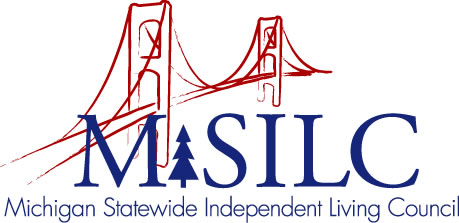 OPEN MEETINGS NOTICEOUR VISIONTo Champion systemic change creating inclusive communities across the state for all Michigan citizens.SPIL MISSIONTo promote independent living opportunities across all spheres of life.The SILC Membership is pleased to announce their upcomingSpecial Business MeetingDecember 20, 2021Zoom Teleconference MeetingQuarterly Business Meeting: 6:00 p.m. - 6:30 p.m.Call In: 1-646-558-8656Meeting ID: 883 3260 5290 Join Zoom Meetinghttps://us02web.zoom.us/j/88332605290NOTE: If you need reasonable accommodations to participate in this meeting, please contact our office at #833-808-7452 no later than Friday, December 17, 2021. 